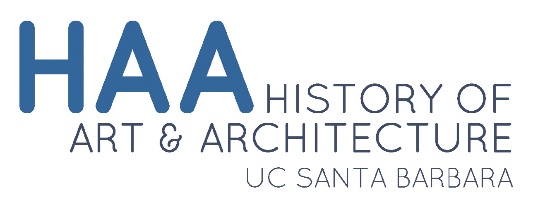 ARTHI 141B (off campus)
Internship Proposal ApplicationARTHI 141B (off campus)
Internship Proposal ApplicationARTHI 141B (off campus)
Internship Proposal ApplicationARTHI 141B (off campus)
Internship Proposal ApplicationARTHI 141B (off campus)
Internship Proposal ApplicationARTHI 141B (off campus)
Internship Proposal ApplicationARTHI 141B (off campus)
Internship Proposal ApplicationARTHI 141B (off campus)
Internship Proposal ApplicationARTHI 141B (off campus)
Internship Proposal ApplicationARTHI 141B (off campus)
Internship Proposal ApplicationARTHI 141B (off campus)
Internship Proposal ApplicationARTHI 141B (off campus)
Internship Proposal ApplicationARTHI 141B (off campus)
Internship Proposal ApplicationARTHI 141B (off campus)
Internship Proposal ApplicationARTHI 141B (off campus)
Internship Proposal ApplicationARTHI 141B (off campus)
Internship Proposal ApplicationARTHI 141B (off campus)
Internship Proposal ApplicationARTHI 141B (off campus)
Internship Proposal ApplicationARTHI 141B (off campus)
Internship Proposal ApplicationARTHI 141B (off campus)
Internship Proposal ApplicationARTHI 141B (off campus)
Internship Proposal ApplicationARTHI 141B (off campus)
Internship Proposal ApplicationStudent InformationStudent InformationStudent InformationStudent InformationStudent InformationStudent InformationStudent InformationStudent InformationStudent InformationStudent InformationStudent InformationStudent InformationStudent InformationStudent InformationStudent InformationStudent InformationStudent InformationStudent InformationStudent InformationStudent InformationStudent InformationStudent InformationStudent InformationStudent InformationStudent InformationStudent InformationStudent InformationStudent InformationStudent InformationStudent InformationStudent InformationStudent InformationStudent InformationStudent InformationStudent InformationStudent InformationStudent InformationStudent InformationDate:PASS / NON-PASS ONLYPASS / NON-PASS ONLYPASS / NON-PASS ONLYPASS / NON-PASS ONLYPASS / NON-PASS ONLYPASS / NON-PASS ONLYPASS / NON-PASS ONLYPASS / NON-PASS ONLYPASS / NON-PASS ONLYPASS / NON-PASS ONLYPASS / NON-PASS ONLYPASS / NON-PASS ONLYPASS / NON-PASS ONLYPASS / NON-PASS ONLYPASS / NON-PASS ONLYPASS / NON-PASS ONLYPASS / NON-PASS ONLYPASS / NON-PASS ONLYPASS / NON-PASS ONLYPASS / NON-PASS ONLYNo. of Units:No. of Units:UNITS: Max 4 units/quarter; 12 units total in ARTHI 141B-C-E-F UNITS: Max 4 units/quarter; 12 units total in ARTHI 141B-C-E-F UNITS: Max 4 units/quarter; 12 units total in ARTHI 141B-C-E-F UNITS: Max 4 units/quarter; 12 units total in ARTHI 141B-C-E-F UNITS: Max 4 units/quarter; 12 units total in ARTHI 141B-C-E-F UNITS: Max 4 units/quarter; 12 units total in ARTHI 141B-C-E-F UNITS: Max 4 units/quarter; 12 units total in ARTHI 141B-C-E-F UNITS: Max 4 units/quarter; 12 units total in ARTHI 141B-C-E-F UNITS: Max 4 units/quarter; 12 units total in ARTHI 141B-C-E-F UNITS: Max 4 units/quarter; 12 units total in ARTHI 141B-C-E-F UNITS: Max 4 units/quarter; 12 units total in ARTHI 141B-C-E-F UNITS: Max 4 units/quarter; 12 units total in ARTHI 141B-C-E-F UNITS: Max 4 units/quarter; 12 units total in ARTHI 141B-C-E-F Student Name:Student Name:Student Name:Student Name:Perm Number:Perm Number:Perm Number:Last NameLast NameLast NameLast NameLast NameLast NameLast NameLast NameLast NameLast NameLast NameLast NameLast NameLast NameLast NameLast NameFirst NameFirst NameFirst NameFirst NameFirst NameFirst NameFirst NameFirst NameStudent Email:Student Email:Student Email:Student Email:Major: Major: Project Quarter:Project Quarter:Project Quarter:Museum Studies? Museum Studies? Museum Studies? Museum Studies? Museum Studies?  Yes    No Yes    No Yes    No Yes    No Yes    No Yes    No Yes    No Yes    NoNOTE: Four units earned through this course may be applied to the Museum Studies emphasis if completed, but otherwise may NOT be applied to the History of Art & Architecture Major/Minor. NOTE: Four units earned through this course may be applied to the Museum Studies emphasis if completed, but otherwise may NOT be applied to the History of Art & Architecture Major/Minor. NOTE: Four units earned through this course may be applied to the Museum Studies emphasis if completed, but otherwise may NOT be applied to the History of Art & Architecture Major/Minor. NOTE: Four units earned through this course may be applied to the Museum Studies emphasis if completed, but otherwise may NOT be applied to the History of Art & Architecture Major/Minor. NOTE: Four units earned through this course may be applied to the Museum Studies emphasis if completed, but otherwise may NOT be applied to the History of Art & Architecture Major/Minor. NOTE: Four units earned through this course may be applied to the Museum Studies emphasis if completed, but otherwise may NOT be applied to the History of Art & Architecture Major/Minor. NOTE: Four units earned through this course may be applied to the Museum Studies emphasis if completed, but otherwise may NOT be applied to the History of Art & Architecture Major/Minor. NOTE: Four units earned through this course may be applied to the Museum Studies emphasis if completed, but otherwise may NOT be applied to the History of Art & Architecture Major/Minor. NOTE: Four units earned through this course may be applied to the Museum Studies emphasis if completed, but otherwise may NOT be applied to the History of Art & Architecture Major/Minor. NOTE: Four units earned through this course may be applied to the Museum Studies emphasis if completed, but otherwise may NOT be applied to the History of Art & Architecture Major/Minor. NOTE: Four units earned through this course may be applied to the Museum Studies emphasis if completed, but otherwise may NOT be applied to the History of Art & Architecture Major/Minor. NOTE: Four units earned through this course may be applied to the Museum Studies emphasis if completed, but otherwise may NOT be applied to the History of Art & Architecture Major/Minor. NOTE: Four units earned through this course may be applied to the Museum Studies emphasis if completed, but otherwise may NOT be applied to the History of Art & Architecture Major/Minor. NOTE: Four units earned through this course may be applied to the Museum Studies emphasis if completed, but otherwise may NOT be applied to the History of Art & Architecture Major/Minor. NOTE: Four units earned through this course may be applied to the Museum Studies emphasis if completed, but otherwise may NOT be applied to the History of Art & Architecture Major/Minor. NOTE: Four units earned through this course may be applied to the Museum Studies emphasis if completed, but otherwise may NOT be applied to the History of Art & Architecture Major/Minor. NOTE: Four units earned through this course may be applied to the Museum Studies emphasis if completed, but otherwise may NOT be applied to the History of Art & Architecture Major/Minor. NOTE: Four units earned through this course may be applied to the Museum Studies emphasis if completed, but otherwise may NOT be applied to the History of Art & Architecture Major/Minor. NOTE: Four units earned through this course may be applied to the Museum Studies emphasis if completed, but otherwise may NOT be applied to the History of Art & Architecture Major/Minor. NOTE: Four units earned through this course may be applied to the Museum Studies emphasis if completed, but otherwise may NOT be applied to the History of Art & Architecture Major/Minor. NOTE: Four units earned through this course may be applied to the Museum Studies emphasis if completed, but otherwise may NOT be applied to the History of Art & Architecture Major/Minor. NOTE: Four units earned through this course may be applied to the Museum Studies emphasis if completed, but otherwise may NOT be applied to the History of Art & Architecture Major/Minor. NOTE: Four units earned through this course may be applied to the Museum Studies emphasis if completed, but otherwise may NOT be applied to the History of Art & Architecture Major/Minor. NOTE: Four units earned through this course may be applied to the Museum Studies emphasis if completed, but otherwise may NOT be applied to the History of Art & Architecture Major/Minor. NOTE: Four units earned through this course may be applied to the Museum Studies emphasis if completed, but otherwise may NOT be applied to the History of Art & Architecture Major/Minor. NOTE: Four units earned through this course may be applied to the Museum Studies emphasis if completed, but otherwise may NOT be applied to the History of Art & Architecture Major/Minor. Expected Graduation Date: Expected Graduation Date: Expected Graduation Date: Expected Graduation Date: Expected Graduation Date: Expected Graduation Date: Expected Graduation Date: GPA:GPA:  (3.0 Minimum)  (3.0 Minimum)  (3.0 Minimum)  (3.0 Minimum)  (3.0 Minimum)  (3.0 Minimum)FACULTY SUPERVISOR:FACULTY SUPERVISOR:FACULTY SUPERVISOR:FACULTY SUPERVISOR:FACULTY SUPERVISOR:FACULTY SUPERVISOR:FACULTY SUPERVISOR:FACULTY SUPERVISOR:Email:INTERNSHIP Site & Address:INTERNSHIP Site & Address:INTERNSHIP Site & Address:INTERNSHIP Site & Address:INTERNSHIP Site & Address:INTERNSHIP Site & Address:INTERNSHIP Site & Address:INTERNSHIP Site & Address:INTERNSHIP SUPERVISOR:INTERNSHIP SUPERVISOR:INTERNSHIP SUPERVISOR:INTERNSHIP SUPERVISOR:INTERNSHIP SUPERVISOR:INTERNSHIP SUPERVISOR:INTERNSHIP SUPERVISOR:INTERNSHIP SUPERVISOR:Email Address:Email Address:Email Address:Email Address:Email Address:Email Address: Phone Number: Phone Number: Phone Number: Phone Number: Phone Number: Phone Number:Proposal: Please note the type of work and basic plan, any research involved, and basic contract.Minimum Requirements: Meet with Faculty Supervisor at the beginning of the quarter and as requiredPaper: Journal on internship experience, indicating goals and number of hours workedWork on site: 3 hours/week/unit (Total: 30 hours/quarter/unit)Proposal: Please note the type of work and basic plan, any research involved, and basic contract.Minimum Requirements: Meet with Faculty Supervisor at the beginning of the quarter and as requiredPaper: Journal on internship experience, indicating goals and number of hours workedWork on site: 3 hours/week/unit (Total: 30 hours/quarter/unit)Proposal: Please note the type of work and basic plan, any research involved, and basic contract.Minimum Requirements: Meet with Faculty Supervisor at the beginning of the quarter and as requiredPaper: Journal on internship experience, indicating goals and number of hours workedWork on site: 3 hours/week/unit (Total: 30 hours/quarter/unit)Proposal: Please note the type of work and basic plan, any research involved, and basic contract.Minimum Requirements: Meet with Faculty Supervisor at the beginning of the quarter and as requiredPaper: Journal on internship experience, indicating goals and number of hours workedWork on site: 3 hours/week/unit (Total: 30 hours/quarter/unit)Proposal: Please note the type of work and basic plan, any research involved, and basic contract.Minimum Requirements: Meet with Faculty Supervisor at the beginning of the quarter and as requiredPaper: Journal on internship experience, indicating goals and number of hours workedWork on site: 3 hours/week/unit (Total: 30 hours/quarter/unit)Proposal: Please note the type of work and basic plan, any research involved, and basic contract.Minimum Requirements: Meet with Faculty Supervisor at the beginning of the quarter and as requiredPaper: Journal on internship experience, indicating goals and number of hours workedWork on site: 3 hours/week/unit (Total: 30 hours/quarter/unit)Proposal: Please note the type of work and basic plan, any research involved, and basic contract.Minimum Requirements: Meet with Faculty Supervisor at the beginning of the quarter and as requiredPaper: Journal on internship experience, indicating goals and number of hours workedWork on site: 3 hours/week/unit (Total: 30 hours/quarter/unit)Proposal: Please note the type of work and basic plan, any research involved, and basic contract.Minimum Requirements: Meet with Faculty Supervisor at the beginning of the quarter and as requiredPaper: Journal on internship experience, indicating goals and number of hours workedWork on site: 3 hours/week/unit (Total: 30 hours/quarter/unit)Proposal: Please note the type of work and basic plan, any research involved, and basic contract.Minimum Requirements: Meet with Faculty Supervisor at the beginning of the quarter and as requiredPaper: Journal on internship experience, indicating goals and number of hours workedWork on site: 3 hours/week/unit (Total: 30 hours/quarter/unit)Proposal: Please note the type of work and basic plan, any research involved, and basic contract.Minimum Requirements: Meet with Faculty Supervisor at the beginning of the quarter and as requiredPaper: Journal on internship experience, indicating goals and number of hours workedWork on site: 3 hours/week/unit (Total: 30 hours/quarter/unit)Proposal: Please note the type of work and basic plan, any research involved, and basic contract.Minimum Requirements: Meet with Faculty Supervisor at the beginning of the quarter and as requiredPaper: Journal on internship experience, indicating goals and number of hours workedWork on site: 3 hours/week/unit (Total: 30 hours/quarter/unit)Proposal: Please note the type of work and basic plan, any research involved, and basic contract.Minimum Requirements: Meet with Faculty Supervisor at the beginning of the quarter and as requiredPaper: Journal on internship experience, indicating goals and number of hours workedWork on site: 3 hours/week/unit (Total: 30 hours/quarter/unit)Proposal: Please note the type of work and basic plan, any research involved, and basic contract.Minimum Requirements: Meet with Faculty Supervisor at the beginning of the quarter and as requiredPaper: Journal on internship experience, indicating goals and number of hours workedWork on site: 3 hours/week/unit (Total: 30 hours/quarter/unit)Proposal: Please note the type of work and basic plan, any research involved, and basic contract.Minimum Requirements: Meet with Faculty Supervisor at the beginning of the quarter and as requiredPaper: Journal on internship experience, indicating goals and number of hours workedWork on site: 3 hours/week/unit (Total: 30 hours/quarter/unit)Proposal: Please note the type of work and basic plan, any research involved, and basic contract.Minimum Requirements: Meet with Faculty Supervisor at the beginning of the quarter and as requiredPaper: Journal on internship experience, indicating goals and number of hours workedWork on site: 3 hours/week/unit (Total: 30 hours/quarter/unit)Proposal: Please note the type of work and basic plan, any research involved, and basic contract.Minimum Requirements: Meet with Faculty Supervisor at the beginning of the quarter and as requiredPaper: Journal on internship experience, indicating goals and number of hours workedWork on site: 3 hours/week/unit (Total: 30 hours/quarter/unit)Proposal: Please note the type of work and basic plan, any research involved, and basic contract.Minimum Requirements: Meet with Faculty Supervisor at the beginning of the quarter and as requiredPaper: Journal on internship experience, indicating goals and number of hours workedWork on site: 3 hours/week/unit (Total: 30 hours/quarter/unit)Proposal: Please note the type of work and basic plan, any research involved, and basic contract.Minimum Requirements: Meet with Faculty Supervisor at the beginning of the quarter and as requiredPaper: Journal on internship experience, indicating goals and number of hours workedWork on site: 3 hours/week/unit (Total: 30 hours/quarter/unit)Proposal: Please note the type of work and basic plan, any research involved, and basic contract.Minimum Requirements: Meet with Faculty Supervisor at the beginning of the quarter and as requiredPaper: Journal on internship experience, indicating goals and number of hours workedWork on site: 3 hours/week/unit (Total: 30 hours/quarter/unit)Proposal: Please note the type of work and basic plan, any research involved, and basic contract.Minimum Requirements: Meet with Faculty Supervisor at the beginning of the quarter and as requiredPaper: Journal on internship experience, indicating goals and number of hours workedWork on site: 3 hours/week/unit (Total: 30 hours/quarter/unit)Proposal: Please note the type of work and basic plan, any research involved, and basic contract.Minimum Requirements: Meet with Faculty Supervisor at the beginning of the quarter and as requiredPaper: Journal on internship experience, indicating goals and number of hours workedWork on site: 3 hours/week/unit (Total: 30 hours/quarter/unit)Proposal: Please note the type of work and basic plan, any research involved, and basic contract.Minimum Requirements: Meet with Faculty Supervisor at the beginning of the quarter and as requiredPaper: Journal on internship experience, indicating goals and number of hours workedWork on site: 3 hours/week/unit (Total: 30 hours/quarter/unit)Proposal: Please note the type of work and basic plan, any research involved, and basic contract.Minimum Requirements: Meet with Faculty Supervisor at the beginning of the quarter and as requiredPaper: Journal on internship experience, indicating goals and number of hours workedWork on site: 3 hours/week/unit (Total: 30 hours/quarter/unit)Proposal: Please note the type of work and basic plan, any research involved, and basic contract.Minimum Requirements: Meet with Faculty Supervisor at the beginning of the quarter and as requiredPaper: Journal on internship experience, indicating goals and number of hours workedWork on site: 3 hours/week/unit (Total: 30 hours/quarter/unit)Proposal: Please note the type of work and basic plan, any research involved, and basic contract.Minimum Requirements: Meet with Faculty Supervisor at the beginning of the quarter and as requiredPaper: Journal on internship experience, indicating goals and number of hours workedWork on site: 3 hours/week/unit (Total: 30 hours/quarter/unit)Proposal: Please note the type of work and basic plan, any research involved, and basic contract.Minimum Requirements: Meet with Faculty Supervisor at the beginning of the quarter and as requiredPaper: Journal on internship experience, indicating goals and number of hours workedWork on site: 3 hours/week/unit (Total: 30 hours/quarter/unit)Proposal: Please note the type of work and basic plan, any research involved, and basic contract.Minimum Requirements: Meet with Faculty Supervisor at the beginning of the quarter and as requiredPaper: Journal on internship experience, indicating goals and number of hours workedWork on site: 3 hours/week/unit (Total: 30 hours/quarter/unit)Proposal: Please note the type of work and basic plan, any research involved, and basic contract.Minimum Requirements: Meet with Faculty Supervisor at the beginning of the quarter and as requiredPaper: Journal on internship experience, indicating goals and number of hours workedWork on site: 3 hours/week/unit (Total: 30 hours/quarter/unit)Proposal: Please note the type of work and basic plan, any research involved, and basic contract.Minimum Requirements: Meet with Faculty Supervisor at the beginning of the quarter and as requiredPaper: Journal on internship experience, indicating goals and number of hours workedWork on site: 3 hours/week/unit (Total: 30 hours/quarter/unit)Proposal: Please note the type of work and basic plan, any research involved, and basic contract.Minimum Requirements: Meet with Faculty Supervisor at the beginning of the quarter and as requiredPaper: Journal on internship experience, indicating goals and number of hours workedWork on site: 3 hours/week/unit (Total: 30 hours/quarter/unit)Proposal: Please note the type of work and basic plan, any research involved, and basic contract.Minimum Requirements: Meet with Faculty Supervisor at the beginning of the quarter and as requiredPaper: Journal on internship experience, indicating goals and number of hours workedWork on site: 3 hours/week/unit (Total: 30 hours/quarter/unit)Proposal: Please note the type of work and basic plan, any research involved, and basic contract.Minimum Requirements: Meet with Faculty Supervisor at the beginning of the quarter and as requiredPaper: Journal on internship experience, indicating goals and number of hours workedWork on site: 3 hours/week/unit (Total: 30 hours/quarter/unit)Proposal: Please note the type of work and basic plan, any research involved, and basic contract.Minimum Requirements: Meet with Faculty Supervisor at the beginning of the quarter and as requiredPaper: Journal on internship experience, indicating goals and number of hours workedWork on site: 3 hours/week/unit (Total: 30 hours/quarter/unit)Proposal: Please note the type of work and basic plan, any research involved, and basic contract.Minimum Requirements: Meet with Faculty Supervisor at the beginning of the quarter and as requiredPaper: Journal on internship experience, indicating goals and number of hours workedWork on site: 3 hours/week/unit (Total: 30 hours/quarter/unit)Proposal: Please note the type of work and basic plan, any research involved, and basic contract.Minimum Requirements: Meet with Faculty Supervisor at the beginning of the quarter and as requiredPaper: Journal on internship experience, indicating goals and number of hours workedWork on site: 3 hours/week/unit (Total: 30 hours/quarter/unit)Proposal: Please note the type of work and basic plan, any research involved, and basic contract.Minimum Requirements: Meet with Faculty Supervisor at the beginning of the quarter and as requiredPaper: Journal on internship experience, indicating goals and number of hours workedWork on site: 3 hours/week/unit (Total: 30 hours/quarter/unit)Proposal: Please note the type of work and basic plan, any research involved, and basic contract.Minimum Requirements: Meet with Faculty Supervisor at the beginning of the quarter and as requiredPaper: Journal on internship experience, indicating goals and number of hours workedWork on site: 3 hours/week/unit (Total: 30 hours/quarter/unit)Proposal: Please note the type of work and basic plan, any research involved, and basic contract.Minimum Requirements: Meet with Faculty Supervisor at the beginning of the quarter and as requiredPaper: Journal on internship experience, indicating goals and number of hours workedWork on site: 3 hours/week/unit (Total: 30 hours/quarter/unit)Description of Duties:Description of Duties:Description of Duties:Description of Duties:Description of Duties:Description of Duties:Description of Duties:Description of Duties:Description of Duties:Description of Duties:Description of Duties:Description of Duties:Description of Duties:Description of Duties:Description of Duties:Description of Duties:Description of Duties:Description of Duties:Description of Duties:Description of Duties:Description of Duties:Description of Duties:Description of Duties:Description of Duties:Description of Duties:Description of Duties:Description of Duties:Description of Duties:Description of Duties:Description of Duties:Description of Duties:Description of Duties:Description of Duties:Description of Duties:Description of Duties:Description of Duties:Description of Duties:Description of Duties:Note to Internship Supervisor: Please email a brief evaluation of the intern’s work, indicating whether it was of passing quality, and total hours worked to the instructor at the end of the quarter. Thank you.Note to Internship Supervisor: Please email a brief evaluation of the intern’s work, indicating whether it was of passing quality, and total hours worked to the instructor at the end of the quarter. Thank you.Note to Internship Supervisor: Please email a brief evaluation of the intern’s work, indicating whether it was of passing quality, and total hours worked to the instructor at the end of the quarter. Thank you.Note to Internship Supervisor: Please email a brief evaluation of the intern’s work, indicating whether it was of passing quality, and total hours worked to the instructor at the end of the quarter. Thank you.Note to Internship Supervisor: Please email a brief evaluation of the intern’s work, indicating whether it was of passing quality, and total hours worked to the instructor at the end of the quarter. Thank you.Note to Internship Supervisor: Please email a brief evaluation of the intern’s work, indicating whether it was of passing quality, and total hours worked to the instructor at the end of the quarter. Thank you.Note to Internship Supervisor: Please email a brief evaluation of the intern’s work, indicating whether it was of passing quality, and total hours worked to the instructor at the end of the quarter. Thank you.Note to Internship Supervisor: Please email a brief evaluation of the intern’s work, indicating whether it was of passing quality, and total hours worked to the instructor at the end of the quarter. Thank you.Note to Internship Supervisor: Please email a brief evaluation of the intern’s work, indicating whether it was of passing quality, and total hours worked to the instructor at the end of the quarter. Thank you.Note to Internship Supervisor: Please email a brief evaluation of the intern’s work, indicating whether it was of passing quality, and total hours worked to the instructor at the end of the quarter. Thank you.Note to Internship Supervisor: Please email a brief evaluation of the intern’s work, indicating whether it was of passing quality, and total hours worked to the instructor at the end of the quarter. Thank you.Note to Internship Supervisor: Please email a brief evaluation of the intern’s work, indicating whether it was of passing quality, and total hours worked to the instructor at the end of the quarter. Thank you.Note to Internship Supervisor: Please email a brief evaluation of the intern’s work, indicating whether it was of passing quality, and total hours worked to the instructor at the end of the quarter. Thank you.Note to Internship Supervisor: Please email a brief evaluation of the intern’s work, indicating whether it was of passing quality, and total hours worked to the instructor at the end of the quarter. Thank you.Note to Internship Supervisor: Please email a brief evaluation of the intern’s work, indicating whether it was of passing quality, and total hours worked to the instructor at the end of the quarter. Thank you.Note to Internship Supervisor: Please email a brief evaluation of the intern’s work, indicating whether it was of passing quality, and total hours worked to the instructor at the end of the quarter. Thank you.Note to Internship Supervisor: Please email a brief evaluation of the intern’s work, indicating whether it was of passing quality, and total hours worked to the instructor at the end of the quarter. Thank you.Note to Internship Supervisor: Please email a brief evaluation of the intern’s work, indicating whether it was of passing quality, and total hours worked to the instructor at the end of the quarter. Thank you.Note to Internship Supervisor: Please email a brief evaluation of the intern’s work, indicating whether it was of passing quality, and total hours worked to the instructor at the end of the quarter. Thank you.Note to Internship Supervisor: Please email a brief evaluation of the intern’s work, indicating whether it was of passing quality, and total hours worked to the instructor at the end of the quarter. Thank you.Note to Internship Supervisor: Please email a brief evaluation of the intern’s work, indicating whether it was of passing quality, and total hours worked to the instructor at the end of the quarter. Thank you.Note to Internship Supervisor: Please email a brief evaluation of the intern’s work, indicating whether it was of passing quality, and total hours worked to the instructor at the end of the quarter. Thank you.Note to Internship Supervisor: Please email a brief evaluation of the intern’s work, indicating whether it was of passing quality, and total hours worked to the instructor at the end of the quarter. Thank you.Note to Internship Supervisor: Please email a brief evaluation of the intern’s work, indicating whether it was of passing quality, and total hours worked to the instructor at the end of the quarter. Thank you.Note to Internship Supervisor: Please email a brief evaluation of the intern’s work, indicating whether it was of passing quality, and total hours worked to the instructor at the end of the quarter. Thank you.Note to Internship Supervisor: Please email a brief evaluation of the intern’s work, indicating whether it was of passing quality, and total hours worked to the instructor at the end of the quarter. Thank you.Note to Internship Supervisor: Please email a brief evaluation of the intern’s work, indicating whether it was of passing quality, and total hours worked to the instructor at the end of the quarter. Thank you.Note to Internship Supervisor: Please email a brief evaluation of the intern’s work, indicating whether it was of passing quality, and total hours worked to the instructor at the end of the quarter. Thank you.Note to Internship Supervisor: Please email a brief evaluation of the intern’s work, indicating whether it was of passing quality, and total hours worked to the instructor at the end of the quarter. Thank you.Note to Internship Supervisor: Please email a brief evaluation of the intern’s work, indicating whether it was of passing quality, and total hours worked to the instructor at the end of the quarter. Thank you.Note to Internship Supervisor: Please email a brief evaluation of the intern’s work, indicating whether it was of passing quality, and total hours worked to the instructor at the end of the quarter. Thank you.Note to Internship Supervisor: Please email a brief evaluation of the intern’s work, indicating whether it was of passing quality, and total hours worked to the instructor at the end of the quarter. Thank you.Note to Internship Supervisor: Please email a brief evaluation of the intern’s work, indicating whether it was of passing quality, and total hours worked to the instructor at the end of the quarter. Thank you.Note to Internship Supervisor: Please email a brief evaluation of the intern’s work, indicating whether it was of passing quality, and total hours worked to the instructor at the end of the quarter. Thank you.Note to Internship Supervisor: Please email a brief evaluation of the intern’s work, indicating whether it was of passing quality, and total hours worked to the instructor at the end of the quarter. Thank you.Note to Internship Supervisor: Please email a brief evaluation of the intern’s work, indicating whether it was of passing quality, and total hours worked to the instructor at the end of the quarter. Thank you.Note to Internship Supervisor: Please email a brief evaluation of the intern’s work, indicating whether it was of passing quality, and total hours worked to the instructor at the end of the quarter. Thank you.Note to Internship Supervisor: Please email a brief evaluation of the intern’s work, indicating whether it was of passing quality, and total hours worked to the instructor at the end of the quarter. Thank you.Student Signature: Student Signature: Student Signature: Student Signature: Student Signature: Student Signature: Internship Supervisor Signature:Internship Supervisor Signature:Internship Supervisor Signature:Internship Supervisor Signature:Internship Supervisor Signature:Internship Supervisor Signature:Internship Supervisor Signature:Internship Supervisor Signature:Internship Supervisor Signature:Internship Supervisor Signature:Internship Supervisor Signature:Internship Supervisor Signature:Faculty Internship Supervisor Signature:Faculty Internship Supervisor Signature:Faculty Internship Supervisor Signature:Faculty Internship Supervisor Signature:Faculty Internship Supervisor Signature:Faculty Internship Supervisor Signature:Faculty Internship Supervisor Signature:Faculty Internship Supervisor Signature:Faculty Internship Supervisor Signature:Faculty Internship Supervisor Signature:Faculty Internship Supervisor Signature:Faculty Internship Supervisor Signature:Faculty Internship Supervisor Signature:Faculty Internship Supervisor Signature:Faculty Internship Supervisor Signature:Department Chair Signature: Department Chair Signature: Department Chair Signature: Department Chair Signature: Department Chair Signature: Department Chair Signature: Department Chair Signature: Department Chair Signature: Department Chair Signature: For Department Use OnlyFor Department Use OnlyFor Department Use OnlyFor Department Use OnlyFor Department Use OnlyFor Department Use OnlyFor Department Use OnlyFor Department Use OnlyFor Department Use OnlyFor Department Use OnlyFor Department Use OnlyFor Department Use OnlyFor Department Use OnlyFor Department Use OnlyFor Department Use OnlyFor Department Use OnlyFor Department Use OnlyFor Department Use OnlyFor Department Use OnlyFor Department Use OnlyFor Department Use OnlyFor Department Use OnlyFor Department Use OnlyFor Department Use OnlyFor Department Use OnlyFor Department Use OnlyFor Department Use OnlyFor Department Use OnlyFor Department Use OnlyFor Department Use OnlyFor Department Use OnlyFor Department Use OnlyFor Department Use OnlyFor Department Use OnlyFor Department Use OnlyFor Department Use OnlyFor Department Use OnlyFor Department Use OnlyAdd Code:Add Code:Add Code:Date Given:Date Given:Date Given:Date Given:Date Given:Date Given:Date Given:Date Given: